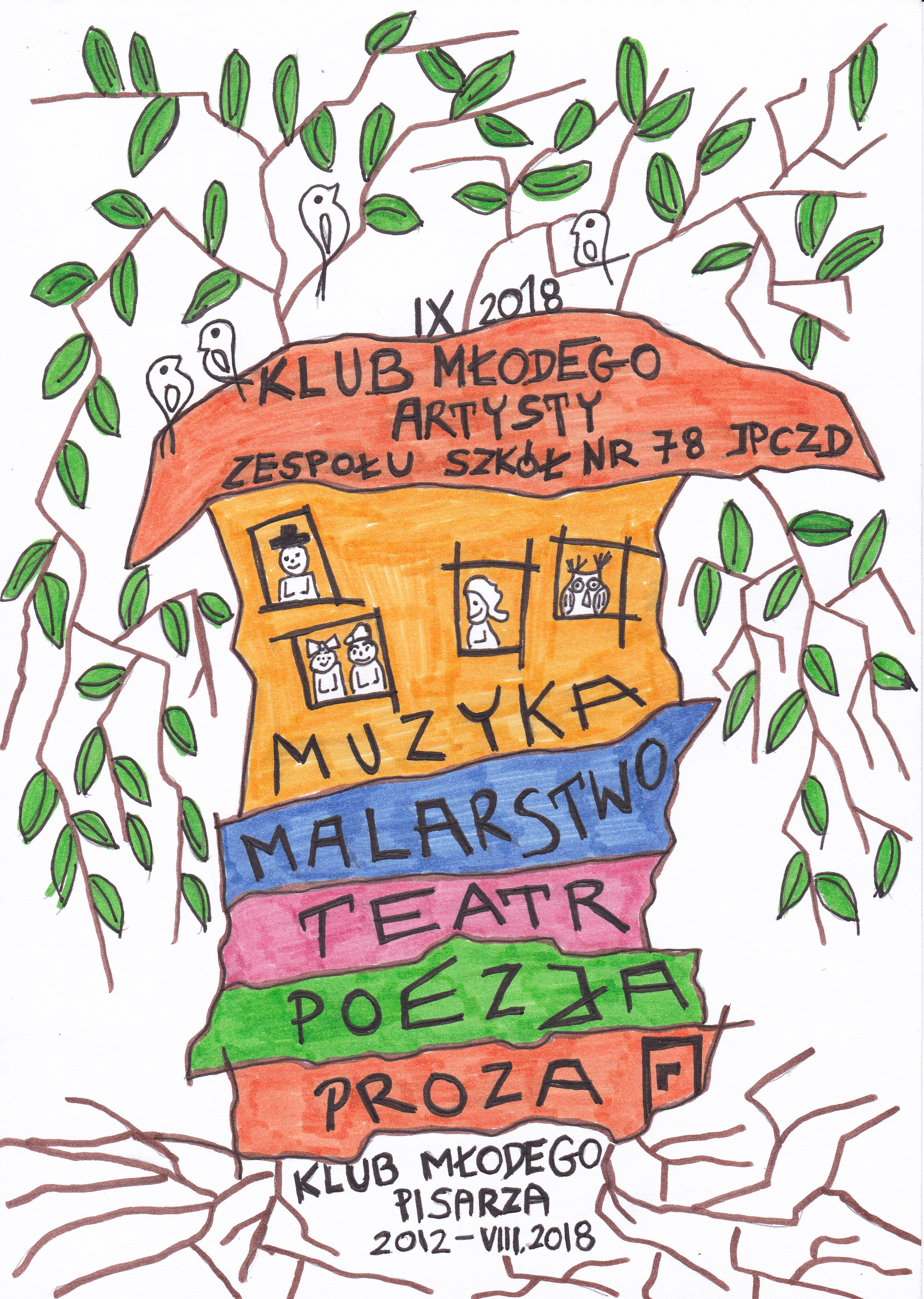    KLUB MŁODEGO ARTYSTY		  TEMAT WARSZTATÓW:        NAJWIĘKSI POLSCY POECI                          Warszawa dnia 04.05.2020 KONSPEKT  I KARTY PRACY DO WARSZTATÓW PISARSKICH            ORGANIZOWANYCH  W RAMACH  DZIAŁALNOŚCI                         KLUBU MŁODEGO ARTYSTY		       ,,NAJWIĘKSI POLSCY POECI”OSOBA PROWADZĄCA:  Agnieszka Łęczycka    Termin zajęć:Godzina  zajęć:Czas trwania zajęć: 60 – 90minutCELE OGÓLNE:- redukowanie napięć emocjonalnych związanych z pobytem w szpitalu- aktywizacja pacjentów- rozwijanie umiejętności pisarskich u pacjentów- zachęcanie do czytania poezji i tworzenia wierszyCELE SZCZEGÓŁOWE:* Cel terapeutyczny- pozbycie się stresu związanego z chorobą- umiejętność skupienia uwagi- wzmacnianie wiary we własne możliwości* Cel poznawczy- poznanie twórczości największych polskich poetów ( prezentacja i wiersze )* Cel wychowawczy- zachęcanie do czytania poezji  - zachęcanie do tworzenie własnej poezji METODY PRACY:- praktyczne działanieŚRODKI DYDAKTYCZNE:- prezentacja, wiersze, karty pracy, ołówki, kredki, gumki, tablica, flamastry,  Informacje dotyczące poetów zaczerpnięte ze stron :    * poezja.org     * wywrota.pl   * www.kultura.senior.plFORMA ZAJĘĆ:- praca z grupą - grupa starsza PLAN WSPÓŁPRACY Z PACJENTAMI:1. Integracja grupy:* powitanie* ułatwienie komunikacji poprzez wykonanie karteczek z imionami* wprowadzenie w tematykę zajęć 2. Poznanie twórczości  największych polskich poetów3. Rozdanie kart pracy z fragmentami wierszy największych poetów    – dokończenie wierszy według własnego uznania 4. Powtórzenie wiedzy nabytej w czasie zajęć.5. Zebranie prac  i podziękowanie za udział w zajęciach.6. Ocena zajęć przez uczestników w formie buziek:     - bardzo dobre zajęcia      - dobre zajęcia      - kiepskie7. Wywieszenie prac uczestników na tablicy Klubu Młodego Artysty      KLUB MŁODEGO ARTYSTY                                 - ADAM ZAGAJEWSKIWCZESNE GODZINYWczesne godziny przedpołudnia; jeszcze nie piszesz
(nie próbujesz pisać, raczej), tylko leniwie czytasz.
Wszystko jest nieruchome, spokojne, pełne, tak
jakby to był prezent ofiarowany przez muzę powolności,……………………………………………………………..……………………………………………………………..…………………………………………………………….……………………………………………………………				…………………………………………………………..					               Autorzy wiersza			SZYBKI RYSUNEK DO WIERSZA			KLUB MŁODEGO ARTYSTY                                 - CZESŁAW MIŁOSZ SŁOŃCEBarwy ze słońca są. A ono nie ma
Żadnej osobnej barwy, bo ma wszystkie.
I cała ziemia jest niby poemat,
A słońce nad nią przedstawia artystę.     ……………………………………………………………..……………………………………………………………..…………………………………………………………….……………………………………………………………				………………………………………………………….					           Autorzy wiersza			SZYBKI RYSUNEK DO WIERSZAKLUB MŁODEGO ARTYSTY - EWA LIPSKASENSen dawał mi piętnaście możliwości.
Trzy wyjścia z dosyć trudnej sytuacji.
Przy jednym z nich należało użyć klucza
który trzymałam w ręce.……………………………………………………………..……………………………………………………………..…………………………………………………………….……………………………………………………………				………………………………………………………….						Autorzy wiersza			SZYBKI RYSUNEK DO WIERSZAKLUB MŁODEGO ARTYSTY - JULIAN TUWIMPTASIE RADIOHalo, halo! Tutaj ptasie radio w brzozowym gaju,
Nadajemy audycję z ptasiego kraju.
Proszę, niech każdy nastawi aparat,……………………………………………………………..……………………………………………………………..…………………………………………………………….……………………………………………………………				…..……………………………………………………….					             Autorzy wiersza		      SZYBKI RYSUNEK DO WIERSZA         KLUB MŁODEGO ARTYSTY        KONSTANTY I. GAŁCZYŃSKIBAJKA O SIEDMIU GŁUPICH KWIATKACHByła łąka... Ale coś nadzwyczajnego,
gdy to wszystko zakwitło w lecie!
słońcofeeria, panie kolego -
tylko kłaść się i grać na flecie……………………………………………………………..……………………………………………………………..…………………………………………………………….……………………………………………………………				……………………………………………………….					            Autorzy wiersza										 SZYBKI RYSUNEK DO WIERSZAKLUB MŁODEGO ARTYSTY                          - TADEUSZ RÓŻEWICZ BURSZTYNOWY PTASZEKJesień
ptaszek bursztynowy
przejrzysty
z gałązki na gałązkę
nosi kroplę złota.……………………………………………………………..……………………………………………………………..…………………………………………………………….……………………………………………………………		     ……….………………………………………………………….					              Autorzy wiersza			  SZYBKI RYSUNEK DO WIERSZAKLUB MŁODEGO ARTYSTY                    - WISŁAWA SZYMBORSKAMIŁOŚĆ SZCZĘŚLIWAMiłość szczęśliwa. Czy to jest normalne,
czy to poważne, czy to pożyteczne -
co świat ma z dwojga ludzi,
którzy nie widzą świata?……………………………………………………………..……………………………………………………………..…………………………………………………………….……………………………………………………………			………………………………………………………………..     					          Autorzy wiersza			 SZYBKI RYSUNEK DO WIERSZAKLUB MŁODEGO ARTYSTY                          - ZBIGNIEW HERBERT        DOMDom nad porami roku
dom dzieci zwierząt i jabłek
kwadrat pustej przestrzeni
pod nieobecną gwiazdą……………………………………………………………..……………………………………………………………..…………………………………………………………….……………………………………………………………			…………..……………………………………………………..				                  Autorzy wiersza                        SZYBKI RYSUNEK DO WIERSZA